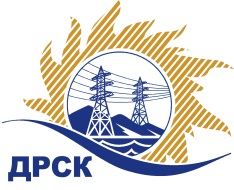 Акционерное Общество«Дальневосточная распределительная сетевая  компания»Протокол заседания Закупочной комиссии по вскрытию поступивших конвертовг. Благовещенск          Способ и предмет закупки: открытый электронный запрос предложений: «Полуприцеп тяжеловоз»,Закупка № 173	Планируемая стоимость закупки в соответствии с ГКПЗ: 2 271 186,44 руб. без учета НДС.ПРИСУТСТВОВАЛИ:Три член постоянно действующей Закупочной комиссии АО «ДРСК» 2 уровняИнформация о результатах вскрытия конвертов:В ходе проведения запроса предложений было получено 5 заявоки конверты с которыми были размещены в электронном виде на Торговой площадке Системы www.b2b-energo.ru.Вскрытие конвертов было осуществлено в электронном сейфе организатора запроса предложений  на Торговой площадке Системы www.b2b-energo.ru автоматически.Дата и время начала процедуры вскрытия конвертов с предложениями участников:08:00   19.01.2017Место проведения процедуры вскрытия конвертов с предложениями участников:Торговая площадка Системы www.b2b-energo.ruВ конвертах обнаружены предложения следующих участников запроса предложений:Ответственный секретарь Закупочной комиссии 2 уровня АО «ДРСК»	М.Г. ЕлисееваТерёшкина Г.М.(4162)397-260	№ 281/МТПиР-В19.01.2017г.Наименование участника и его адресПредмет заявки на участие в запросе предложений1ООО ПП "ТехноДом" (454008 Россия, Челябинская область, г. Челябинск Свердловский тракт, д.38 корп. 3)Заявка, подана 17.01.2017 в 14:55
Цена: 2 349 000,00 руб. (цена без НДС: 1 990 677,97 руб.)2ООО "Авто Центр Самарагд" (675014 Амурская область, г. Благовещенск ул.Театральная,д.226)Заявка, подана 18.01.2017 в 05:48
Цена: 2 630 000,00 руб. (цена без НДС: 2 228 813,56 руб.)3ООО "МИР МАШИН" (680052, Россия, Хабаровский край, г. Хабаровск, ул. Горького, д. 61 "А")Заявка: поставка полуприцепа тяжеловоза 2660000, подана 17.01.2017 в 10:19
Цена: 2 660 000,00 руб. (цена без НДС: 2 254 237,29 руб.)4ООО "ТЕГРУСС" (117588, Россия, г. Москва, ул. Тарусская, д. 10)Заявка: Поставка полуприцепа тяжеловоза, подана 17.01.2017 в 16:45
Цена: 2 680 000,00 руб. (цена без НДС: 2 271 186,44 руб.)5ПАО "Уралавтоприцеп" (454038, Челябинская обл., г. Челябинск, ул. Хлебозаводская, 5)Заявка: Полуприцеп-тяжеловоз, подана 18.01.2017 в 07:20
Цена: 2 680 000,00 руб. (цена без НДС: 2 271 186,44 руб.)